INDIVIDUAL PATHWAYS PLAN (IPP)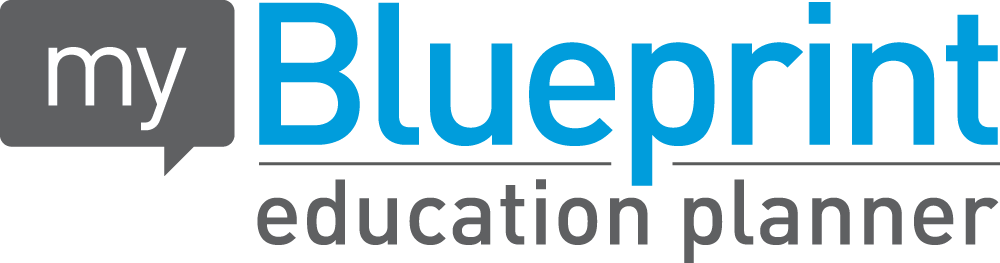 The IPP  helps you take responsibility for your education, make informed decisions and plan for the future.  Through assistance from teachers, counsellors, and parents, students can:Set goals for the school year and beyondOrganize their course selections for each year of high schoolExplore post-secondary optionsTrack their activities in order to better prepare a resume/portfolioGETTING STARTEDVisit www.myBlueprint.caLog in with your email and password.  Forgot your password?  Try welcome.  Don’t have an account?  Select your school from the New User box and follow the instructions to create an account.  You will need your OEN number, available from your teacher, guidance counsellor or on your report card. Click on Tasks.  You will see IPP Tasks with a choice of Active or Completed.  Your goal is to complete the tasks listed in the chart below for your grade level.  When you complete an activity youor Tasks Completed will go up and the box will transfer to the Completed list.  Try and get your plan to 50% complete today and then on your own work towards 100%.  Remember to refer to your IPP periodically throughout the year and focus on achieving your goals. If you have questions, contact your teacher or guidance counsellor.Each time you complete a Task you earn points.  Enter into draws for gift cards for places like Amazon, Netflix, Tim Hortons and many others.  IPP Tasks 9101112Home GoalsAdd 2 GoalsAdd 2 GoalsAdd 2 GoalsAdd 2 GoalsWho Am I?Complete Interests SurveyComplete Knowledge SurveyComplete Motivations SurveyComplete Compatibility SurveyWork - ResumesAdd 2 Extra CurricularsAdd an ObjectiveAdd 2 Work or Volunteer ExperiencesAdd 2 AchievementsHigh School PlanPlan Courses for Grade 10Plan Courses for Grade 11Plan Courses to GraduationEnsure Your Plan Fulfills ALL RequirementsPost SecondaryFavourite 1 OpportunityFavourite 1 OpportunityFavourite 1 OpportunityFavourite 1 OpportunityWork - OccupationFavourite 1 OccupationFavourite 1 OccupationFavourite 1 OccupationFavourite 1 OccupationHome – portfoliosAdd 1 Box & Write ReflectionAdd 1 Box & Write ReflectionAdd 1 Box & Write ReflectionAdd 1 Box & Write ReflectionMoney - BudgetsCreate a Budget (min 5 income/expenses)Create/Review a Budget (min 10 income/expenses)